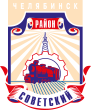 СОВЕТ депутатов советского района
первого созываР Е Ш Е Н И Е26.10.2017											 № 37/4В соответствии с  федеральными законами от 06.10.2003 № 131-ФЗ «Об общих принципах организации местного самоуправления в Российской Федерации», от 04.12.2007 №329-ФЗ «О физической культуре и спорте в Российской Федерации», от 29.12.2012                     № 273-ФЗ «Об образовании в Российской Федерации», Законами Челябинской области                  от 30.10.2008 № 320-ФЗ «О физической культуре и спорте в Челябинской области»,                       от 18.12.2014 № 97-ЗО «О разграничении полномочий органов местного самоуправления Челябинского городского округа и органов местного самоуправления внутригородских районов в его составе по решению вопросов местного значении внутригородских районов»,  Уставом Советского района города ЧелябинскаСовет депутатов Советского района первого созываР Е Ш А Е Т:1. Утвердить Положение об обеспечении условий для развития на территории Советского района города Челябинска физической культуры, школьного спорта и массового спорта (приложение).2. Внести настоящее решение в раздел 9 «Социальная политика» нормативной правовой базы местного самоуправления Советского района.3. Ответственность за исполнение настоящего решения возложить на заместителя Главы Советского района Астахову Е. В.4. Контроль исполнения настоящего решения поручить Председателю постоянной комиссии Совета депутатов Советского района по социальной политике и обеспечению безопасности жизнедеятельности Лапину В. Г.5. Настоящее решение вступает в силу со дня его подписания и подлежит официальному обнародованию.  Председатель Совета депутатовСоветского района		                                                                                      В. Е. МакаровГлава Советского района							             М. В. Буренков454091, г. Челябинск, ул. Орджоникидзе 27а (351) 237-98-82. E-mail: sovsovet@mail.ruОб утверждении Положения об обеспечении условий для развития на территории Советского района города Челябинска физической культуры, школьного спорта и массового спорта